COLEGIO DE BACHILLERES DEL ESTADO DE BAJA CALIFORNIA SUR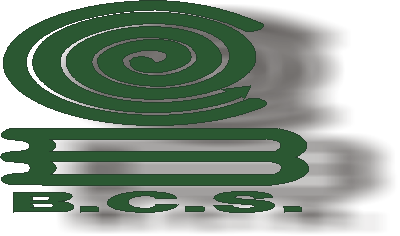 DIRECCIÓN GENERALAÑO SABÁTICOFR-DFD-02-05CALENDARIO  DE ACTIVIDADES DEL PROYECTOFIRMA DEL DOCENTELa Paz, Baja California Sur, a ____ de ______________ del 2023.Nombre del docente: Programa a desarrollar: Programa a desarrollar: Nombre de la institución: Nombre de la institución: Nombre de la institución: Nombre de la institución: Nombre del proyecto a  desarrollar:Nombre del proyecto a  desarrollar:PERIODOPORCENTAJE DE AVANCEACTIVIDADES TRIMESTRALES (En términos generales)ACTIVIDADES TRIMESTRALES (En términos generales)PRIMERODe:  A:   SEGUNDODe:  A:   TERCERODe:  A:   CUARTODe:  A:   TOTAL100%PRODUCTO FINAL